RfG Operation at High and Low Frquency[Insert Unit Name] [Insert Three Letter Code]Version 0.1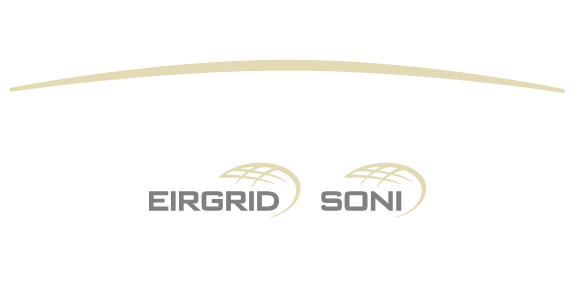 DISCLAIMER: This Document contains information (and/or attachments) which may be privileged or confidential. All content is intended solely for the use of the individual or entity to whom it is addressed. If you are not the intended recipient please be aware that any disclosure, copying, distribution or use of the contents of this message is prohibited. If you suspect that you have received this Document in error please notify EirGrid or its subsidiaries immediately. EirGrid and its subsidiaries do not accept liability for any loss or damage arising from the use of this document or any reliance on the information it contains or the accuracy or up to date nature thereof. Use of this document and the information it contains is at the user’s sole risk. In addition, EirGrid and its subsidiaries strongly recommend that any party wishing to make a decision based on the content of this document should not rely solely upon data and information contained herein and should consult EirGrid or its subsidiaries in advance.Further information can be found at: http://www.eirgridgroup.com/legal/IPP TEST PROCEDURE VERSION HistoryIntroductionThe Unit must submit the latest version of this test procedure as published on the EirGrid or SONI website.All yellow sections must be filled in before the test procedure will be approved. All grey sections must be filled in during testing. If any test requirements or steps are unclear, or if there is an issue with meeting any requirements or carrying out any steps, please contact generator_testing@eirgrid.com..This test is normally carried out in conjunction with Full Load Rejection followed by island mode operation. A separate test procedure and report is required for Full Load Rejection. On the day of testing, suitably qualified technical personnel will be needed at the Unit to assist in undertaking the tests.  The personnel shall have the ability to;Set up and disconnect the control system and instrumentation as required; Ability to fully understand the Unit’s function and its relationship to the System;Liaise with NCC/CHCC as required.Mitigate issues arising during the test and report on system incidents.NCC/CHCC will determine:If network conditions allow the testing to proceedWhich tests will be carried out When the tests will be carried out. In addition, the availability of personnel at NCC/CHCC will be necessary in order to initiate the necessary instructions for the test.Following testing, the following shall be submitted to generator_testing@eirgrid.com:AbbreviationsNCC		National Control CentreCHCC		Castlereagh House Control CentreMEC		Maximum Export CapacityMVAr		Mega Volt Ampere – reactiveMW		Mega Watt TSO		Transmission System OperatorTAO		Transmission Asset OwnerHz		HertzUnit DATAEirgrid Grid Code referencesCC7.3.1.1 	Each Generation Unit, shall, as a minimum, have the following capabilities:For all applicable Generation Units: b) remain synchronised to the Transmission System at Transmission System Frequencies within the range 47.5Hz to 52Hz for a duration of 60 minutes.CC.7.3.1.1.w	Remain synchronised to the Transmission System and operate within the frequency ranges and time periods specified in Table CC.7.3.1.1.Table CC.7.3.1.1: Minimum Time Periods for Generation Units to Remain Operational without DisconnectingGlossary:SONI grid code referencesCC.S1.1.3.4/CC.S1.2.3.1 	A Generating Unit must be capable of continuously supplying its Registered Capacity at a stable Output within the System Frequency range 49.5 Hz to 50.5 Hz. Within the Frequency range 49.5 Hz to 50.5 Hz there must be no reduction in Output whilst Frequency is falling. Any decrease in Output whilst Frequency is falling to a level below Registered Capacity occurring in the Frequency range 49.5 Hz to 47 Hz must not be more than pro rata with any decrease below nominal Frequency.CC5.3 		Frequency VariationsCC5.3.1 	The Frequency of the NI System shall be nominally 50 Hz and shall normally be controlled within the limits of 49.5CC5.3.2 	In exceptional circumstances, System Frequency could rise to 52 Hz or fall to 47 Hz but sustained operation outside the range specified in the Electricity Supply Regulations (N.I.) 1991 is not envisaged. Users should take these factors into account in the design of Plant and Apparatus.Glossary:site Safety requirementsThe following is required for the EirGrid/SONI witness to attend site: Test Descriptions and Pre ConditionsPurpose of the TestThe purpose of this test is to demonstrate that the Unit can operate stably at both the upper and lower frequency limits as required by the Grid Code.As it is not practicable to operate the power system at 52 Hz or 47 Hz this test is performed with the unit in the full speed no load condition.The upper and lower frequencies to be demonstrated may include a margin to prevent the generator protection from unwanted operation.This test shall be demonstrated on Primary and Secondary fuels.Pass CriteriaThe Unit can remain operating at 47Hz to 52Hz for duration of 30 minutes at each frequency.Instrumentation and Onsite Data Trending All of the following trends and screenshots must be recorded by the Unit during the test. Failure to provide any of these trends will result in test cancellation.Initial ConditionsShould “No” be answered to any of the following, contact EirGrid/SONI Test Coordinator and agree next steps in advance of making any corrective actions.Test StepsDocument Revsion HistoryDocument Revsion HistoryDocument Revsion HistoryDocument Revsion HistoryDocument Revsion HistoryRevision DateCommentNameCompany0.1Xx/xx/xxxxXXUserUser1.0Xx/xx/xxxxRevised to Major version for onsite testing and signoffEirGridSubmissionTimelineA scanned copy of the test procedure, as completed and signed on site on the day of testing1 working dayTest data in CSV or Excel format1 working dayTest report10 working daysUnit Test CoordinatorUnit to Specify Name, Company and contact details.Unit nameUnit to SpecifyUnit connection pointUnit to SpecifyUnit connection voltage (kV)Unit to SpecifyUnit Fuel Type: Primary Fuel / Secondary Fuel, Gas / Distillate.Registered Capacity (MW)Unit to SpecifyHouse Load (MW)Unit to SpecifyContracted MEC (MW)Unit to SpecifyInstalled Plant Unit to SpecifyGrid Code Version: Unit to specifyFrequency RangeTime Period47 – 47.5 Hz20 seconds47.5 – 48.5 Hz90 minutes48.5 – 49 Hz90 minutes49 – 51 HzUnlimited51 – 51.5 Hz90 minutes51.5 – 52 Hz60 minutesAuxiliaries Any item of Plant and/or Apparatus not directly a part of the boiler plant or Generating Unit, but required for the boiler plant's or Generating Unit's functional operation. 'Auxiliary' shall be defined accordingly. Auxiliary Load The electrical Demand of the Generation Unit’s Auxiliary Plant required for the operation of the Generation Unit. Auxiliary Plant Any item of Plant and/or Apparatus not directly a part of the boiler plant or Generation Unit, but required for the boiler plant's or Generation Unit's functional operation. Frequency The number of alternating current cycles per second (expressed in Hertz) at which a System is running. System Any User System and/or the Transmission System as the case may be. Transmission System The System consisting (wholly or mainly) of high Voltage electric lines and cables operated by the TSO for the purposes of transmission of electricity from one Power Station to a sub-station or to another Power Station or between sub-stations or to or from any External Interconnection including any Plant and Apparatus and meters owned or operated by the TSO or TAO in connection with the transmission of electricity. Grid Code Version: Unit to specifyFrequencyThe number of alternating current cycles per second (expressed in Hertz) at which a System is running.NI SystemTogether, the Transmission System and the Distribution System.Personal Protective Equipment RequirementsSite Safety bootsHard Hat with chin strapHi VisArc Resistive clothingSafety GlassesGlovesSafe PassYes / NoYes / NoYes / NoYes / NoYes / NoYes / NoYes / NoSite Induction requirementsYes / No (If Yes, Unit to specify how and when the induction must carried out)Any further informationUnit to specifyNo.Data Trending and RecordingResolutionSource1Active power at Connection (MW)Unit to specify, 100ms or as agreed with TSOUnit to specify2Reactive power at Connection point (MW)Unit to specify, 100ms or as agreed with TSOUnit to specify3Active Power at Generator Terminals (MW)Unit to specify, 100ms or as agreed with TSOUnit to specify4Reactive Power at Generator Terminals (Mvar)Unit to specify, 100ms or as agreed with TSOUnit to specify5Generator Voltage (kV)Unit to specify, 100ms or as agreed with TSOUnit to specify6Turbine Speed (RPM)Unit to specify, 100ms or as agreed with TSOUnit to specify7Transformer Tap positionUnit to specify, 100ms or as agreed with TSOUnit to specify8Generator Field VoltageUnit to specify, 100ms or as agreed with TSOUnit to specify9Generator Field CurrentUnit to specify, 100ms or as agreed with TSOUnit to specify10Stator temperatures Unit to specify, 100ms or as agreed with TSOUnit to specify11Rotor Temperature Unit to specify, 100ms or as agreed with TSOUnit to specify12Turbine / Generator VibrationUnit to specify, 100ms or as agreed with TSOUnit to specify13System Voltage Unit to specify, 100ms or as agreed with TSOUnit to specify14System FrequencyUnit to specify, 100ms or as agreed with TSOUnit to specify15Ambient Conditions:Temperature (ºC)Pressure (mbar)Humidity (%)Unit to specify, 100ms or as agreed with TSOUnit to specify16Other signals as required by the unit or by generator_testing@eirgrid.com.Unit to specifyUnit to specify17Alarm/Event pageScreenshot alarms / events for duration of the test. Screenshot alarms / events for duration of the test. 18Screen Shots: Generator OverviewGenerator Electrical processGT processGenerator temperature processElectrical operationScreenshot at appropriate milestones during the test i.e. Before, during at regular intervals and after test from DCS.Screenshot at appropriate milestones during the test i.e. Before, during at regular intervals and after test from DCS.19EDIL instructionsScreenshot as logged during the test.Screenshot as logged during the test.No.ConditionsCheck on day of test1Test Profiles have been submitted and approved by neartime@eirgrid.com.Yes/No2Unit Fuel Type: Primary Fuel / Secondary Fuel, Gas / Distillate.Interconnector operation direction: Import / Export.Delete references to Interconnector or Generator as appropriate.Yes/No3Frequency Response mode OnYes/No4Excitation system in AVR modeYes/No5Unit is operating at full load in agreement with NCC for at least 1 hour before testYes/No6Normal start up support auxiliary systems are aligned and in service.Yes/No7Required signals, as described in section 8.3 are available.Yes/NoStep No.ActionTimeComment1Unit Operator begins data recording for all trends noted in Section 8.3.2Unit requests permission from NCC/CHCC to de-synchronise.3Unit disconnects from the Grid by opening High Voltage Circuit Breaker at XXXXXX substation.4Verify the Unit has stabilised at house load.5Decrease the speed of the unit to 47Hz and maintain for a period of 20 seconds.Start time: ______. End time; _______.6Increase the speed of the Unit to 47.51 Hz and maintain for a period of 90 minutes.Start time: ______. End time; _______.7Increase the speed of the Unit to 51.49 Hz and maintain for a period of 90 minutes.Start time: ______. End time; _______.8Increase the speed of the Unit to 52 Hz and maintain for a period of 60 minutes.Start time: ______. End time: _______.9Unit requests permission from NCC/CHCC to synchronise and requests dispatch Instruction via EDIL to minimum load.10Synchronise the Unit and load to minimum load.Time to Synchronise: _____ minutes. Time from Synchronisation to Minimum load: _____.minutes.11Unit ends data recording.12Unit informs NCC/CHCC that test is complete.Comments: Unit Witness signoff that this test has been carried out according to the test procedure above.Signature: __________________________________                   Date  / Time: ____________________EirGrid/SONI Witness signoff that this test has been carried out according to the test procedure above.Signature: __________________________________                  Date  / Time: ____________________